Tourelle d'extraction hélicoïde DZD 35/2 AUnité de conditionnement : 1 pièceGamme: 
Numéro de référence : 0087.0419Fabricant : MAICO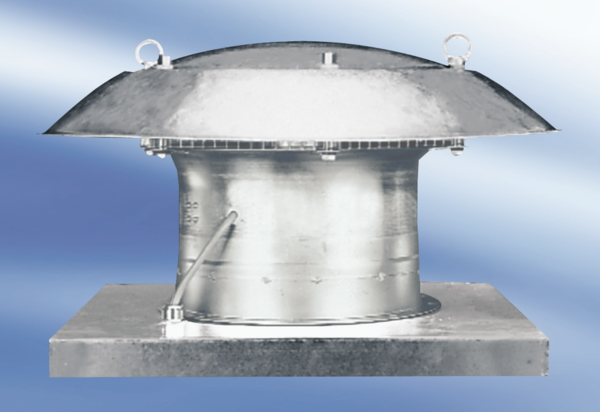 